Совместное с родителями развлечение «В поход всей семьей!» в средней группе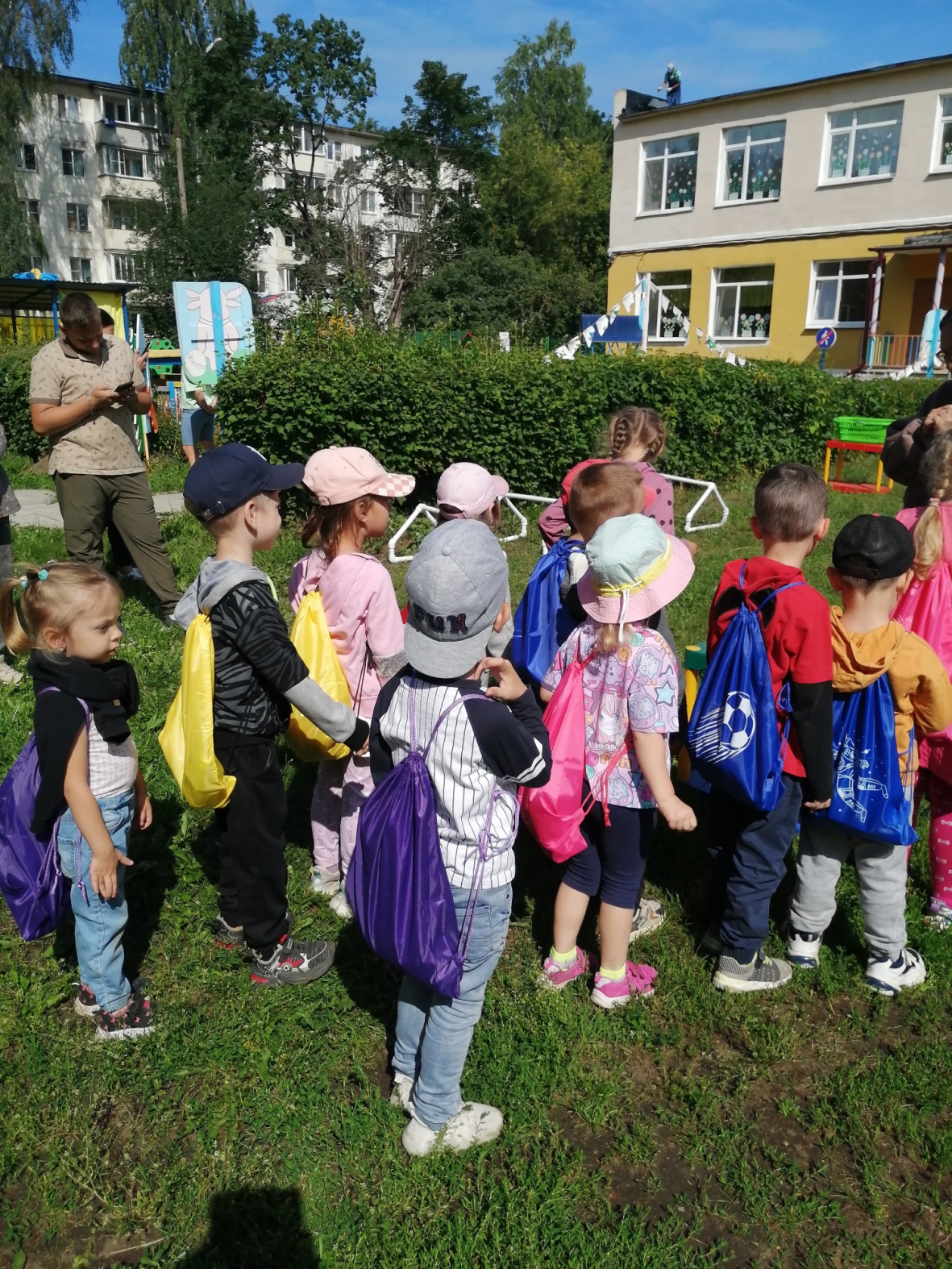 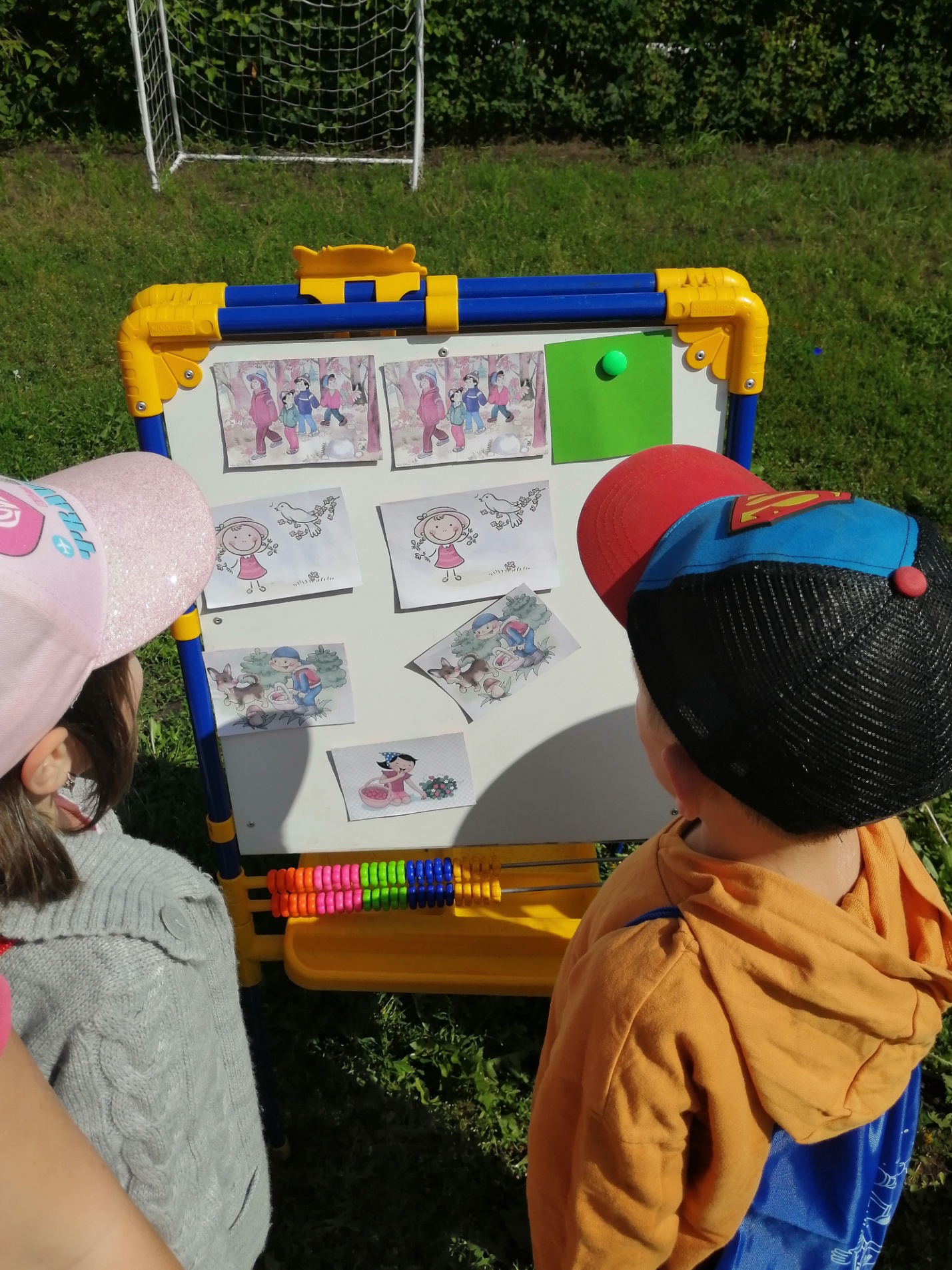 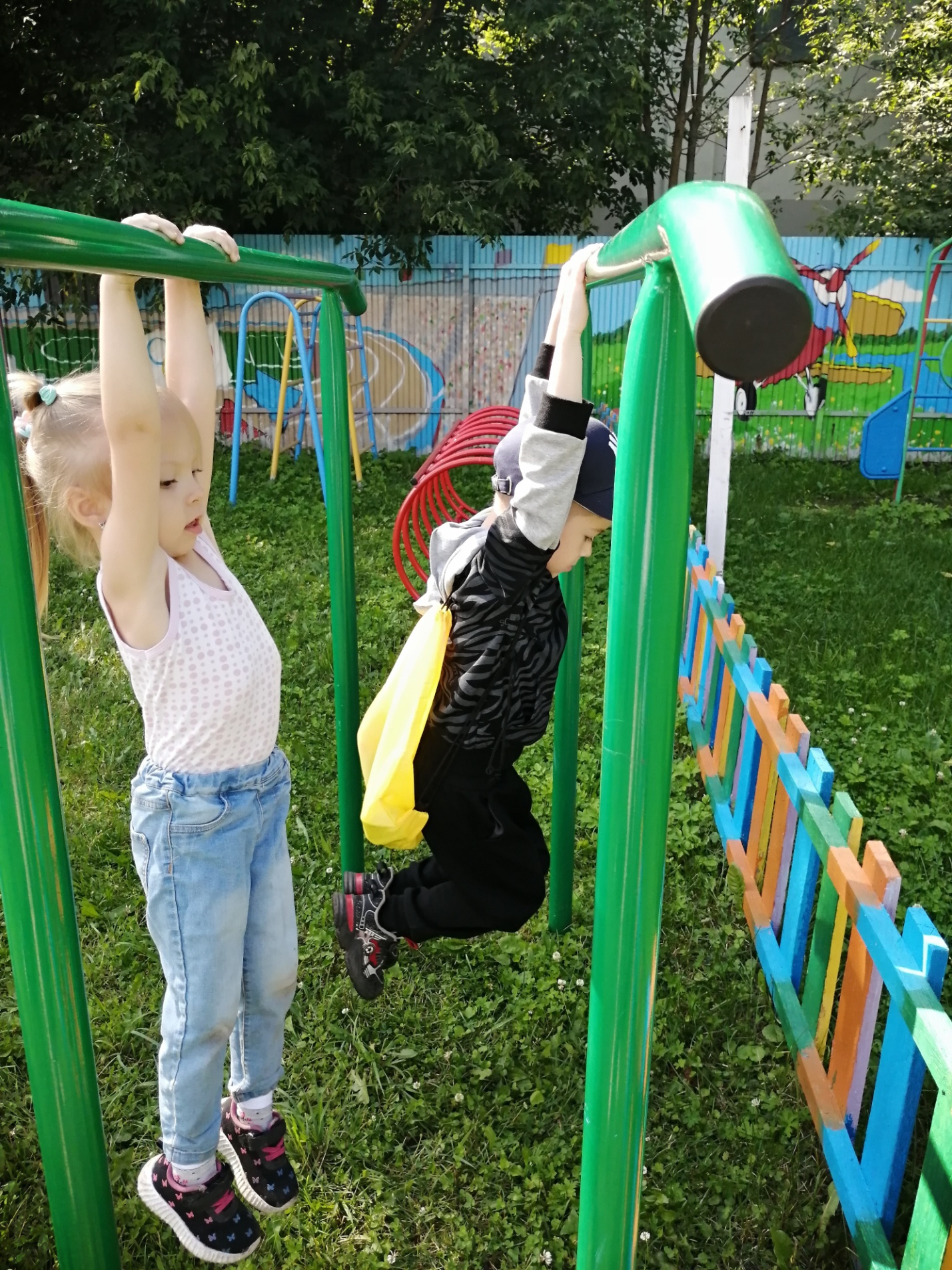 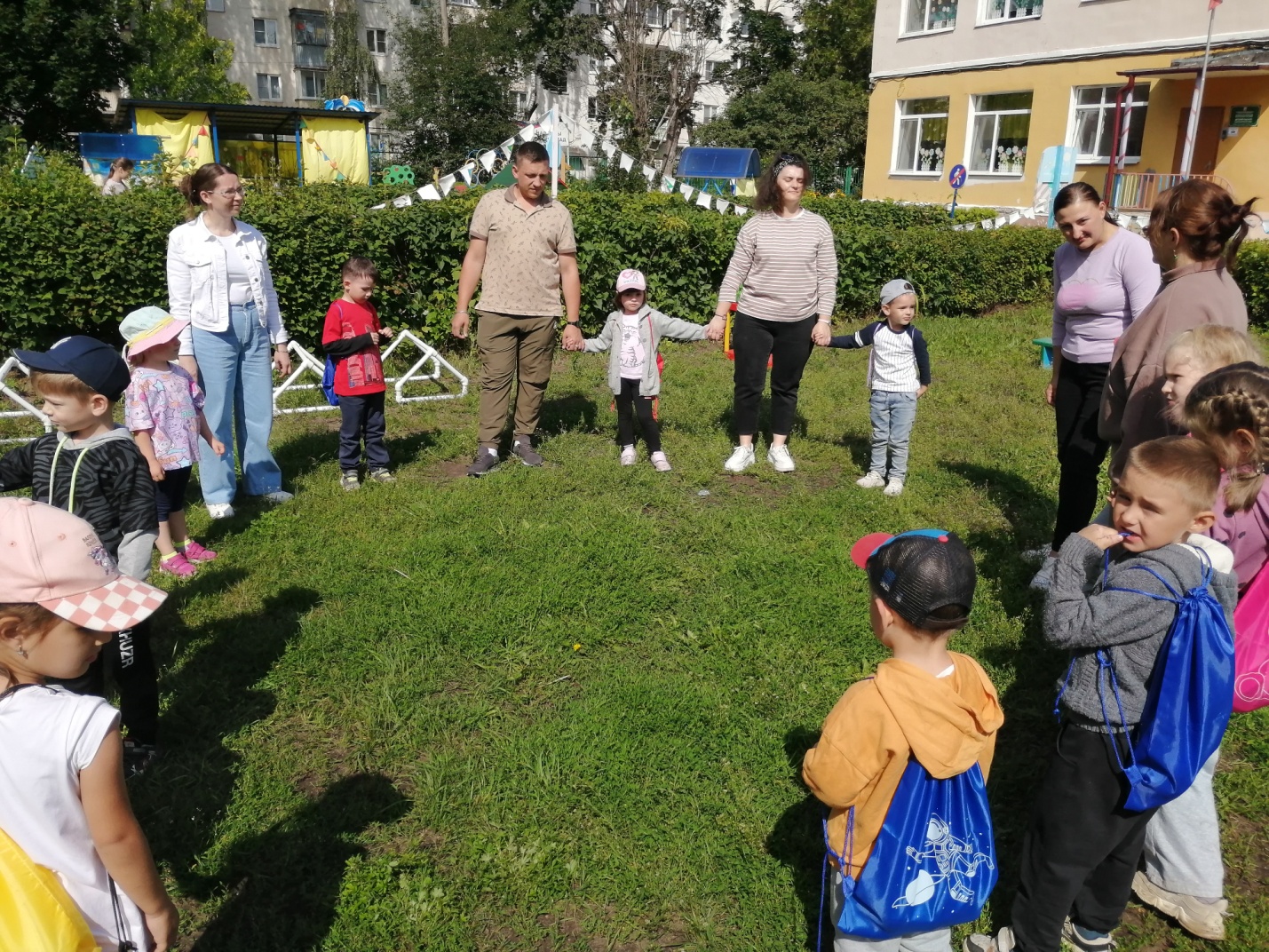 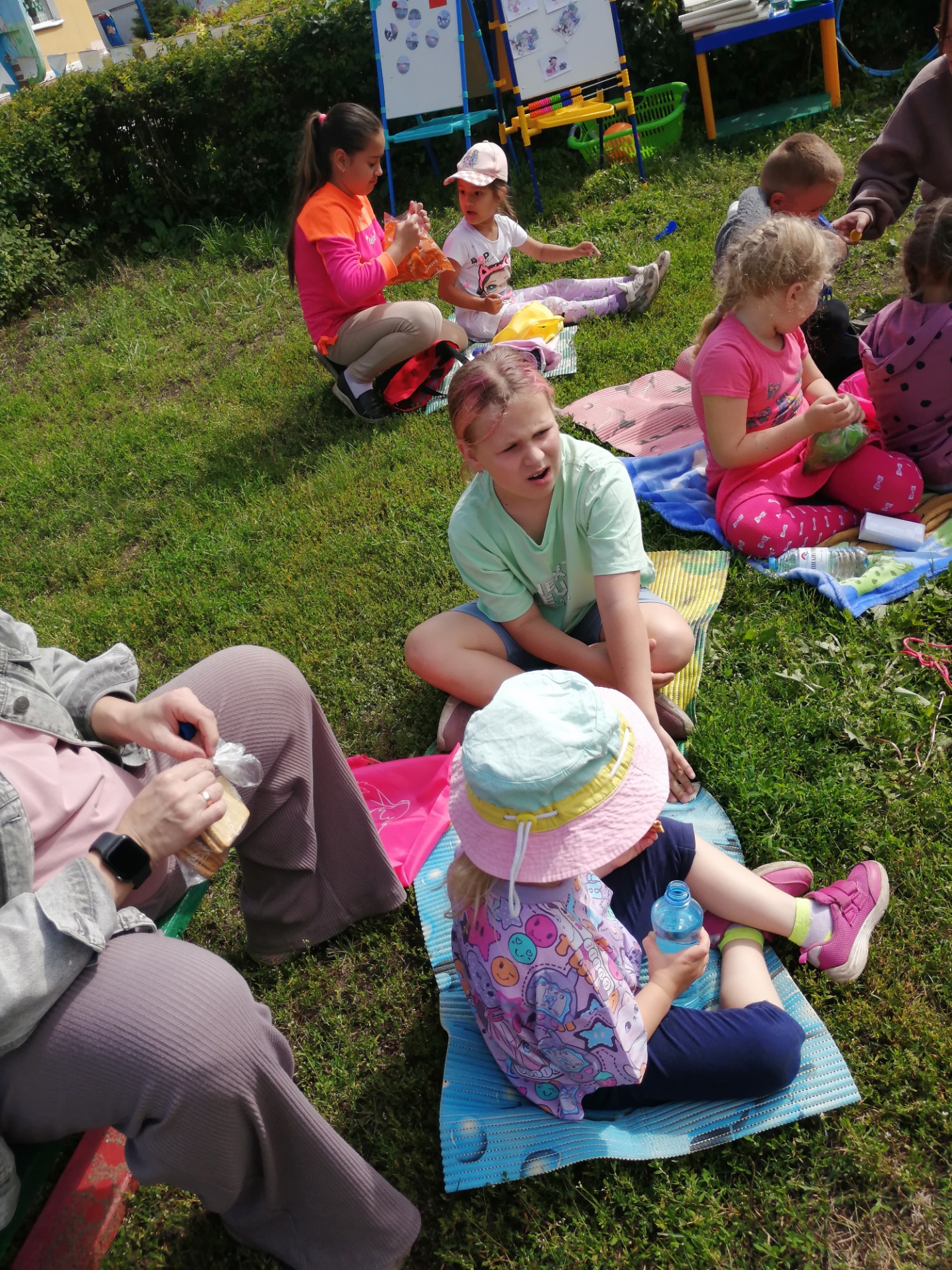 Все фото взяты из личного архиваРазрешение на размещение получено